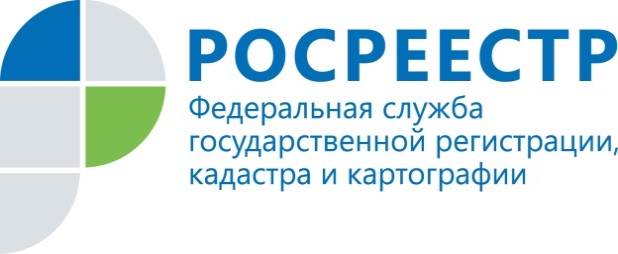 Более 120 слушателей посетили семинар Управления Росреестра по Красноярскому краю7 февраля 2018 года в Управлении Росреестра по Красноярскому краю состоялся семинар для кадастровых инженеров.Открыла мероприятие руководитель Управления Росреестра Татьяна Громова, которая отметила значимость эффективного взаимодействия ведомства и кадастровых инженеров, т.к. от качества работы кадастровых инженеров зависит качество предоставления государственных услуг Росреестра, что существенно влияет на улучшение инвестиционного климата на территории Красноярского края.Одной из основных тем семинара стали вопросы профилактики правонарушений при осуществлении кадастровой деятельности. С докладом на данную тему выступила заместитель руководителя Управления Елена Бортникова. Было отмечено, что  профилактика – это ключевая особенность  государственной реформы  контрольно-надзорной деятельности. Профилактика направлена на предупреждение нарушений подконтрольными субъектами обязательных требований, включая устранение причин, факторов и условий, способствующих возможному нарушению обязательных требований, снижение административной нагрузки на подконтрольные субъекты, создание мотивации к добросовестному поведению подконтрольных субъектов, а также снижение уровня ущерба охраняемым законом ценностям.Далее специалисты Управления Росреестра по Красноярскому краю рассказали об изменениях законодательства о государственной регистрации недвижимости, связанных с подготовкой документов для учетно-регистрационных действий. Внимание слушателей также было акцентировано на работе Апелляционной комиссии при Управлении,  подробно рассмотрен алгоритм обращения в комиссию, а также результаты ее работы.В целях недопущения ошибок при подготовке документов для государственного кадастрового учета рассмотрены основные причины приостановления регистрации,  даны рекомендации по их недопущению.Рассмотрен порядок применения законодательства о «лесной амнистии», в частности внесение изменений в сведения Единого государственно реестра недвижимости (ЕГРН) о категории земельного участка,  а также сведений о границах лесничеств и лесопарков Красноярского края. В работе семинара также приняли участие специалисты филиала ФГБУ «ФКП Росреестра» по Красноярскому краю, которые проинформировали участников мероприятия о проблемных вопросах государственного учета земельных участках, о внесении сведений в ЕГРН о границах населенных пунктов и территориальных зонах. Особое внимание было уделено электронному сервису «Личный кабинет кадастрового инженера», который должен упростить работу кадастрового инженера и улучшить взаимодействие с Росреестром.Эффективный диалог ведомства и кадастровых инженеров был бы невозможен без выступлений представителей саморегулируемых организаций, именно поэтому в работе семинара приняли участие представитель А СРО «Кадастровые инженеры» Надежда Калюкина (г. Москва), руководитель подразделения А СРО «Кадастровые инженеры» по Красноярскому краю Галина Калинина, руководитель СРО Ассоциация «ОКИС»  Денис Крылов (г. Новосибирск).Пресс-службаУправления Росреестра по Красноярскому краю: тел.: (391) 2-524-367, (391)2-524-356е-mail: pressa@r24.rosreestr.ruсайт: https://www.rosreestr.ru Страница «ВКонтакте» http://vk.com/to24.rosreestr